Math 351:    class discussion, 19 SeptemberLimit Theorems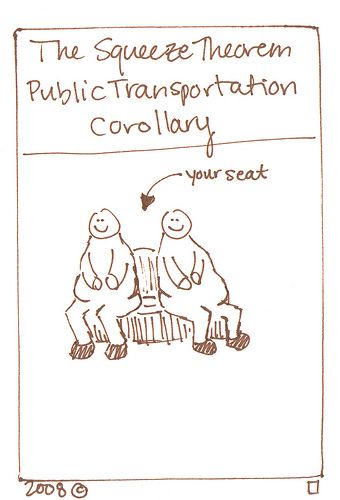 Review:Using the error-form principle, prove that if   Is the converse true?  Proof or counterexample.    find an M such that |en| < 0.02 for all n > M.Review:  Let |a| < 1.   For  n ≥ 1, let Using the error-form principle, prove that Hint:  Show that     State the three main limit theorems for sequences and prove each using the error-form principle. Using the limit theorems prove that(Review of calculus) Derive a recursive form of Newton’s method for finding roots of a differentiable function y = f(x).(a)   Applying Newton’s method to the polynomial p(x) = x2 – 2, find a recursive sequence that converges to  Use the error-form principle to prove the result.(b)  Practice exercise:  using (a) as a guide, find a recursive sequence that converges to _____________________________________________________________________________Two more major theorems of the week (in addition to the three limit theorems that you have stated in question 4 above.)Prove the Squeeze theorem, viz:Given three sequences,   Suppose that   Example:  Let  be given.  Then Hint:  Use the result of exercise 3.4/5, viz. If c > 0 then   Example:  Prove that         Hint:  Find ) for different values of a.Prove the Sequence location theorem, viz:   and lim an < M, then an < M for n >> 1.State the corresponding version of the Sequence location theorem for a convergent sequence bounded below.(a) Prove the Limit location theorem, viz:then State the corresponding version of the Limit location theorem for a convergent sequence bounded below. Prove the following useful Corollary to the LLT, viz. Let {an} and {bn} be convergent sequences and assume that an ≤ bn for n >> 1.  Then lim an = lim bn. Exercises from Apostol In Exercises 1 through 10, compute the limits and explain which limit theorems you are using in each case.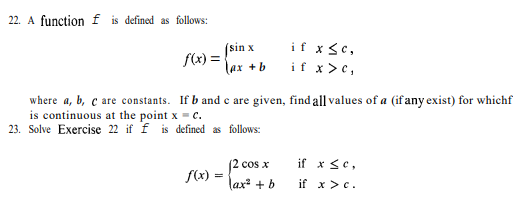 Calculus has its limits.Anonymous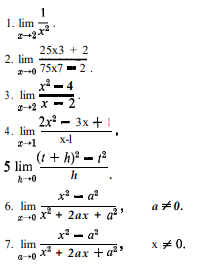 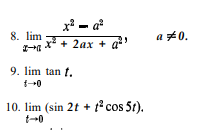 